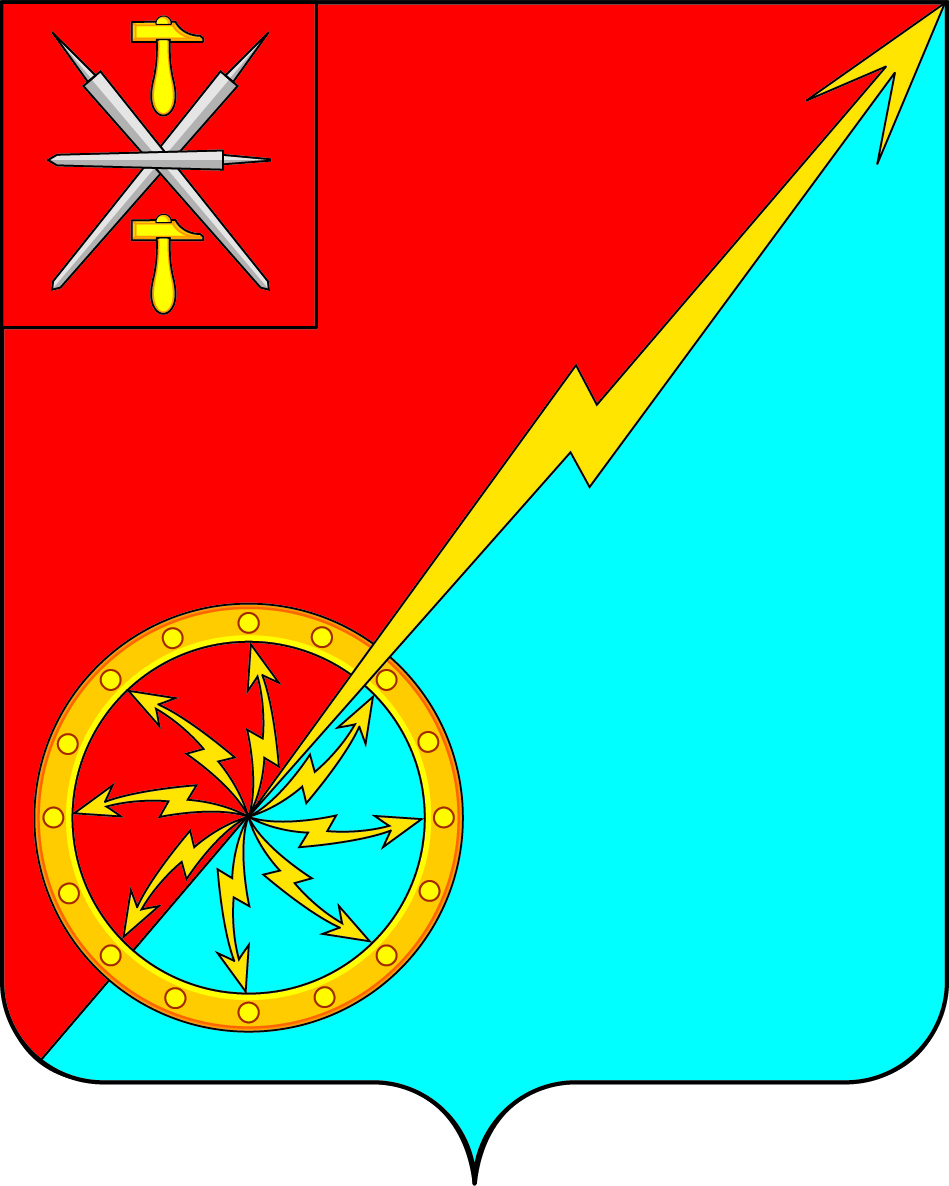 О проведении аукциона по продаже права на заключение договора аренды земельного участка, расположенного по адресу: Тульская область, Щекинский район, муниципальное образование г. Советск, г.Советск,в районе СНТ «Дружба», для строительства здания магазинаВ соответствии с Земельным кодексом Российской Федерации, с Федеральным законом от 06.10.2003 № 131-ФЗ «Об общих принципах организации местного самоуправления в Российской Федерации», Уставом МО город Советск Щекинского района, администрация МО город Советск Щёкинского района ПОСТАНОВЛЯЕТ:Отделу по административно-правовым вопросам и земельно- имущественным отношениям администрации МО город Советск Щекинского района  провести 01.02.2018г. открытый аукцион по продаже права на заключение договора аренды сроком на пять лет земельного участка:- площадью 200 кв. м. с кадастровым номером 71:22:040201:745, категория земель «Земли населенных пунктов», адрес земельного участка указан в кадастровом паспорте: «Тульская область, Щекинский район, МО г.Советск, г.Советск, в районе СНТ «Дружба» с разрешенным использованием – для строительства здания магазина далее Лот № 1;    2. Установить в соответствии с отчетом стоимости права аренды от 20.11.2017г. №961-17-4 2.1. Для Лота № 1-  начальный размер арендной платы за один год 21700 рублей (двадцать одна тысяча семьсот тысяч рублей 00 коп);- величину повышения («шаг аукциона») в сумме 651,0 рублей (шестьсот пятьдесят один рубль 00 коп);- размер задатка 50 % от начального размера арендной платы, что составляет 10850,00  (десять тысяч восемьсот пятьдесят тысяч рублей 00 коп.).Утвердить:- извещение о проведении торгов по продаже на аукционе права на заключение договоров аренды, сроком на пять лет Лота № 1, в том числе условия аукциона (приложение 1);- форму заявки на участие в аукционе (приложение 2);- проект договора аренды Лота № 1 (приложение 3).4. Администрации муниципального образования город Советск Щекинского района опубликовать в официальном печатном издании и разместить на официальном портале муниципального образования город Советск Щекинского района в сети «Интернет», на официальном сайте Российской Федерации (torgi.gov.ru) настоящее постановление, извещение о проведении торгов по продаже на аукционе права на заключение договора аренды, сроком на три года Участка, форму заявки, проект договора аренды земельного участка не менее чем за 30 дней до даты проведения торгов.5. Контроль за выполнением настоящего постановления оставляю за собой.6. Постановление вступает в силу со дня подписания.Заместитель главы администрациимуниципального образованиягород Советск Щекинского района                                 В.И.БорискинПриложение 1к постановлению администрации город Советск Щекинского районаот 20.12.2017 №12-277Извещение о проведении аукционаВ соответствии с пунктом 1 постановления администрации город Советск Щекинского района от 20.12.2017г.  №12-277 «О проведении аукциона по продаже права на заключение договора аренды земельного участка, расположенного по адресу: Тульская область, Щекинский район, МО г.Советск, г.Советск, в районе СНТ «Дружба» с разрешенным использованием – для строительства здания магазина» отдел по административно-правовым вопросам и земельно-имущественным отношениям администрации город Советск Щекинского района 01.02.2018г. в 10-00 по адресу: Тульская область, г. Советск, пл. Советов, 1 (зал заседаний) проводит открытый аукцион по продаже права на заключение договора аренды сроком на пять лет следующего земельного участка площадью 200 кв. м. с кадастровым номером 71:22:040201:745, категория земель «Земли населенных пунктов», адрес земельного участка указан в кадастровом паспорте: «Тульская область, Щекинский район, МО г.Советск, г.Советск, в районе СНТ «Дружба» с разрешенным использованием – для строительства здания магазина  далее Лот № 1;Аукцион является открытым по составу участников и форме подачи предложений о размере арендной платы за один год Лота №1. Критерий определения победителя – максимальный размер предложения о размере арендной платы за один год Лота №1.Ограничений и обременений на Лот №1 нет.Размер арендной платы за один год составляет 21700 (двадцать одна тысяча семьсот рублей) и определен на основании экспертного заключения об определении стоимости права аренды ООО «НОКИ» от 20.11.2017г. №961-17-4.-  начальный размер арендной платы за один год 21700 рублей (двадцать одна тысяча семьсот тысяч рублей 00 коп);- величину повышения («шаг аукциона») в сумме 651,0 рублей (шестьсот пятьдесят один рубль 00 коп);- размер задатка 50 % от начального размера арендной платы, что составляет 10850,00  (десять тысяч восемьсот пятьдесят тысяч рублей 00 коп.).Реквизиты по внесению суммы задатка.Получатель: УФК по Тульской области (Администрация МО город Советск Щекинского района)Р/сч: 403 028 103 700 33 000 038, Отделение ТулаЛ/сч: 0566 301 0100БИК: 047 003 001ИНН: 7118816692КПП: 711801001Для участия в аукционе претенденту необходимо представить следующие документы:-          заявку на участие в аукционе по установленной форме с указанием реквизитов счета для возврата задатка;-          копии документов, удостоверяющих личность;-          документы, подтверждающие внесение задатка.Заявки на участие в аукционе с прилагаемыми к ним документами принимаются представителем продавца по рабочим дням с 26.12.2017 по 24.01.2018, по адресу: Тульская область, Щекинский района, г.Советск, пл. Советов, д.1, каб.2, отдел по административно-правовым вопросам и земельно-имущественным отношениям администрации МО город Советск Щекинского района с 9-00ч. до 17-00 ч.Один претендент имеет право подать только одну заявку на участие в аукционе.Определение участников аукциона состоится 24.01.2018г. в 17-30 по адресу: Тульская область, Щекинский район, г.Советск, пл.Советов, 1 (зал заседаний). Претендент становится участником аукциона с момента подписания организатором аукциона протокола приема заявок. Протокол приема заявок подписывается организатором аукциона в течение одного дня со дня окончания срока приема заявок.Организатор аукциона вправе отказаться от проведения аукциона в случае выявления обстоятельств, предусмотренных пунктом 8 статьи 39.11 Земельного кодекса РФПодведение итогов торгов и определение победителей состоится в день и в месте проведения аукциона. Победителем аукциона признается участник торгов, предложивший наибольший размер арендной платы при условии выполнения таким победителем условий аукциона. Результаты торгов оформляются протоколом, который подписывается председателем комиссии и победителем торгов в день проведения торгов. Протокол о результатах торгов является основанием для заключения с победителем торгов договора аренды земельного участка. Договор аренды должен быть подписан не ранее чем через десять дней со дня размещения информации о результатах аукциона на официальном сайте Российской Федерации в сети «Интернет».Задаток возвращается участникам аукциона, за исключением его победителя, в течение 3 банковских дней со дня подведения итогов аукциона. Внесенный победителем торгов задаток засчитывается в счет арендной платы. Задаток не подлежит возврату, если победитель аукциона отказался от подписания протокола о результатах аукциона и договора аренды, либо не исполнил установленное этим договором обязательство оплатить право.Получить образец заявки на участие в торгах, а также ознакомится с дополнительной информацией о предмете торгов, правилами проведения аукциона и проектом договора аренды земельного участка заинтересованные лица могут в отделе по административно-правовым вопросам и земельно-имущественным отношениям администрации МО г.Советск Щекинского района по адресу: Тульская область, Щекинский район, г. Советск, пл.Советов, д.1.Осмотр Лота №1 на местности производить по согласованию с заявителем в течение периода подачи заявки.Приложение 2к постановлению администрацииМО г.Советск Щекинского районаот 20.03.2017 2017 №3-67Администрация муниципального образования город Советск Щекинского района, отдел по административно-правовым вопросам и земельно-имущественным ЗАЯВКА НА УЧАСТИЕ В АУКЦИОНЕ№__________________________                         «______»______________20____г.            (заполняется Претендентом (его полномочным представителем)Претендент -                      физическое лицо                                      ФИО Претендент_________________________________________Документ, удостоверяющий личность _____________________________________________________________________________Серия ____________№____________________, выдан «______»____________ ________г.выдан_______________________________________________________________________ИНН________________________________________________________________________Место жительства Претендента _____________________________________________________________________________Телефон _____________________ Факс __________________ Индекс _________________Банковские реквизиты Претендента для возврата денежных средств:Банк: _____________________________________________________________________________расчетный (лицевой) счет №____________________________________________________________корр.счет __________________________________________ БИК _____________________Представитель претендента _____________________________________________________(ФИО или наименование)_____________________________________________________________________________Действует на основании доверенности от «_____» _____________ _____г. №____________Реквизиты документа, удостоверяющего личность представителя - физического лица, _____________________________________________________________________________наименование документа, серия, номер, дата и место выдачи (регистрации), кем выдан)________________________________________________________________________принимая решение об участии в аукционе по продаже права на заключение договора аренды земельного участка:____________________________________________________________________________ (наименование имущества, его основные характеристики и местонахождение)     _________________________________________________________________________обязуюсь:1)    соблюдать условия аукциона, содержащиеся в информационном сообщении о проведении аукциона, опубликованном в газете: от «___» ________________ 20 ___г. № ________________, а также порядок проведения аукциона, установленный действующим законодательством;2)      в случае признания победителем аукциона заключить с Продавцом договор аренды сроком на три года не ранее чем через десять дней со дня размещения информации о результатах аукциона на официальном сайте Российской Федерации в сети «Интернет» и уплатить Продавцу стоимость, установленную по результатам аукциона, в сроки, определяемые договором аренды;Приложения:-          копии документов, удостоверяющих личность;-          документы, подтверждающие внесение задатка.Подпись Претендента (его полномочного представителя)Дата: «______ »_________________ 20__г.                           Заявка принята Продавцом (его полномочным представителем):«_____»_____________20___г. в                 час.______ мин.________ за №__________Подпись уполномоченного лица Продавца, принявшего заявку.________________________________________________________________________(подпись)                                                     (фамилия, имя, отчество, должность)                  Приложение 3к постановлению администрации город Советск Щекинского районаот 20.03.2017 №3-67ДОГОВОР №_____АРЕНДЫ ЗЕМЕЛЬНОГО УЧАСТКААдминистрация муниципального образования город Советск Щекинского района действующая от имени муниципального образования город Советск Щекинского района в лице главы администрации муниципального образования город Советск Щекинского района Мясоедова Николая Васильевича, действующего на основании Устава муниципального образования Щекинский район, именуемый в дальнейшем "Арендодатель", с одной стороны и_________________________________________________________________________________________________________________________________________________________ (паспорт серия ________ №___________, код подразделения: ______________, выдан _____________________________________________________________________________, дата рождения: _____________, место рождения: ___________________________________, зарегистрированный по адресу: ________________________________________________), именуемый в дальнейшем "Арендатор", с другой стороны, на основании протокола о результатах торгов от «___»______________20___г. заключили настоящий договор (в дальнейшем - "договор") о нижеследующем:1. ПРЕДМЕТ ДОГОВОРА1.1. Арендодатель предоставляет, а Арендатор принимает в аренду земельный участок:категория земель: « ____________________________»,кадастровый номер: «________________________»,площадью «________________»,расположенный по адресу: «___________________________________________________», именуемый в дальнейшем "участок", вид разрешенного использования: «___________________________________________________________________________».1.2. Участок не обременен правами третьих лиц.2.      СРОК ДЕЙСТВИЯ ДОГОВОРА2.1. Настоящий договор заключен на срок ____ лет.2.2. Срок действия договора исчисляется со дня заключения договора.2.3. Договор считается заключенным и вступает в силу со дня его государственной регистрации.3. РАЗМЕР, ПОРЯДОК И УСЛОВИЯ ВНЕСЕНИЯ АРЕНДНОЙ ПЛАТЫ3.1. Размер арендной платы определяется в соответствии с действующим законодательством.3.2. Размер арендной платы за Участок составляет _________ руб.(_____________) за один год, определенная в соответствии с результатами торгов. Задаток, внесенный Арендатором при подаче заявки на участие в торгах, в размере _______ руб. (______________) засчитывается в счет арендной платы.3.3. Стороны применяют следующий порядок и сроки внесения арендной платы:3.3.1. Арендатор уплачивает арендную плату, исчисленную со дня заключения договора ежеквартально, не позднее 15 (пятнадцатого) числа 2-го месяца от начала квартала, в размере ¼ части годовой арендной платыПервый арендный платеж производится до ближайшего 15 (пятнадцатого) числа 2-го месяца текущего квартала, следующего за днем заключения договора. Он состоит из арендной платы, исчисленной со дня заключения договора до последнего дня текущего квартала, следующего за днем заключения договора.3.3.2. Арендатор производит перечисление арендной платы на платежные реквизиты: БИК 047003001, р/сч. 40302810370033000038. Получатель: ИНН 7118816692, КПП 711801001, УФК по Тульской области (Администрация МО город Советск Щекинского района), ОКТМО 70648104, КБК 851111050131________. Аренда земельных участков.В соответствии с действующим законодательством может быть определен иной получатель арендной платы и (или) счет для перечисления арендной платы, о котором Арендодатель уведомляет Арендатора.3.4. Стороны применяют следующие условия внесения арендной платы:3.4.1. Обязательство по уплате арендной платы считается исполненным в день ее поступления на счет, указанный в пункте 3.3.2. договора.3.4.2. Арендатор вправе производить авансовые платежи до конца текущего года.Если после произведенного авансового платежа размер арендной платы увеличился, Арендатор обязан возместить недоплаченную сумму.Если после произведенного авансового платежа размер арендной платы уменьшился, Арендатору засчитывается переплата в счет будущих платежей.3.4.3. Поступившие от Арендатора платежи засчитываются в счет погашения имеющейся на день поступления платежа задолженности по арендной плате. Если на день поступления платежа отсутствует задолженность по арендной плате, поступивший платеж считается авансовым.3.4.4. По согласованию сторон возможен иной порядок и сроки внесения арендной платы.3.5. В период действия договора размер арендной платы может изменяться Арендодателем в одностороннем порядке, то есть независимо от согласия Арендатора, в случае изменения порядка определения размера арендной платы либо изменения показателей, применяемых для расчета арендной платы: кадастровой стоимости земельного участка, коэффициента использования Ки или иных показателей.3.6. Размер годовой арендной платы изменяется не чаще одного раза в год.3.7. Об изменении размера арендной платы и даты возникновения обязательства по уплате арендной платы в измененном размере Арендатор уведомляется Арендодателем в письменной форме. По требованию Арендатора Арендодатель обязан предоставить ему новый расчет арендной платы в измененном размере.4. ПЕРЕДАЧА УЧАСТКА4.1. При заключении договора Арендодатель передал, а Арендатор принял участок в состоянии, позволяющем использовать участок в соответствии с разрешенным использованием, установленным пунктом 1.1 договора. Договор является актом приема-передачи участка.5. ИЗМЕНЕНИЕ ДОГОВОРА, ПЕРЕДАЧА ПРАВИ ОБЯЗАННОСТЕЙ ПО ДОГОВОРУ5.1. Договор может быть изменен соглашением сторон, а также судом в установленных законом случаях.5.2. Передача прав и обязанностей Арендатора по договору в пределах срока договора осуществляется на основании соглашения.5.3.Арендатор вправе передавать свои права и обязанности по договору третьему лицу без согласия Арендодателя при условии его уведомления.Сторона, принявшая права и обязанности Арендатора по договору, обязана в течение десяти дней после государственной регистрации соглашения о передаче прав и обязанностей по договору передать Арендодателю подлинный экземпляр соглашения с отметкой о государственной регистрации либо его нотариально заверенную копию.6. РАСТОРЖЕНИЕ ДОГОВОРА И ОТКАЗ ОТ ДОГОВОРА6.1. Договор расторгается:6.1.1. На основании соглашения сторон.6.1.2. Судом в случаях, установленных законом, и в случаях, указанных в пунктах 6.2, 6.3. договора.6.2. Арендодатель вправе в любое время отказаться от договора, предупредив об этом Арендатора в срок и в порядке, указанные в пунктах 6.5, 6.6 договора, в следующих случаях:6.2.1. Использования Арендатором участка не в соответствии с его разрешенным использованием.6.2.2. Невнесения Арендатором арендной платы более двух раз подряд по истечении установленного договором срока платежа.6.2.3. Неиспользования земельного участка, предназначенного для жилищного или иного строительства, в указанных целях в течение пяти лет.6.2.4. Иных предусмотренных законодательством Российской Федерации случаях.6.2.5. Нарушения Арендатором какого-либо из обязательств, определенных пунктом 8.1. договора.6.3. Арендатор вправе в любое время отказаться от договора, предупредив об этом Арендодателя в срок и в порядке, указанные в пунктах 6.4, 6.5 договора, в следующих случаях:6.3.1. До начала строительства.6.4. Об одностороннем отказе от исполнения договора одна сторона предупреждает другую сторону за один месяц.6.5. Предупреждение об отказе от договора (далее - предупреждение) производится заказным письмом с уведомлением по адресу, указанному Арендатором при заключении договора.Предупреждение считается исполненным в день его получения другой стороной, а в случае отсутствия другой стороны - в день извещения организацией почтовой связи об отсутствии другой стороны по всем адресам, указанным в договоре.По истечении срока, указанного в пункте 6.4 договора и исчисленного со дня исполнения предупреждения, договор считается расторгнутым.С заявлением о государственной регистрации прекращения договора обращается сторона, отказавшаяся от исполнения договора.6.6. При расторжении договора либо отказе одной из сторон от исполнения договора Арендатор в срок до дня прекращения действия договора обязан за свой счет привести участок в состояние, позволяющее использовать его в соответствии с разрешенным использованием, в том числе Арендатор обязан:- снести (демонтировать) незавершенный строительством объект, если Арендатору не выдано разрешение на ввод объекта в эксплуатацию или если не произведена государственная регистрация права собственности на незавершенный строительством объект;- снести самовольные постройки;- устранить разрытия, захламление, загрязнение и другие виды порчи участка.6.7. По требованию одной из сторон при расторжении договора или отказе от договора стороны обязаны подписать акт приема-передачи участка.Если ни одна из сторон не потребовала подписать акт приема-передачи участка, то участок считается возвращенным Арендодателю в день расторжения договора либо в день истечения срока, указанного в пункте 6.4 договора и исчисленного со дня исполнения предупреждения.6.8. Расторжение договора или отказ от исполнения договора не прекращает обязанностей Арендатора:- по уплате задолженности по арендной плате;- по уплате пени, указанных в пункте 7.1 договора.6.9. Договор является сделкой, совершенной под отменительным условием: в случае ликвидации Арендатора и отсутствия его правопреемников (отменительное условие) права и обязанности сторон по настоящему договору прекращаются.Государственная регистрация прекращения договора осуществляется Арендодателем в порядке, установленном действующим законодательством Российской Федерации.7. ОТВЕТСТВЕННОСТЬ СТОРОН7.1. За нарушение срока уплаты арендной платы, установленной настоящим Договором Арендатор уплачивает пеню в размере 1/300 ставки рефинансирования Центрального Банка Российской Федерации от общей суммы задолженности, имеющейся на это число, за каждый день просрочки. Пеня начисляется со дня образования задолженности по обязательству.7.2. В период действия договора размер пени может быть изменен соглашением сторон.7.3. Указанная в настоящем разделе пеня уплачивается на счет, указанный в пункте 3.3.2 договора.Обязательство по уплате пени считается исполненным в день ее поступления на счет, указанный в пункте 3.3.2 договора.Уплата пени не освобождает Арендатора от надлежащего выполнения условий договора.7.4. Арендатор обязан возместить Арендодателю убытки, причиненные порчей участка и ухудшением экологической обстановки при использовании участка, а также убытки, связанные с несвоевременным исполнением обязанностей, определенных в пункте 6.7 договора.8. ДРУГИЕ ПРАВА И ОБЯЗАННОСТИ СТОРОН8.1. Арендатор обязан:8.1.1. Использовать участок в соответствии с разрешенным использованием, установленным пунктом 1.1 договора.8.1.2. Производить строительные работы в соответствии с действующим законодательством и при наличии разрешения на строительство.8.1.3. Завершить строительство объекта в течение срока договора.8.1.4. За свой счет содержать участок и прилегающую территорию в надлежащем санитарном и противопожарном состоянии, в том числе осуществлять уборку мусора, расчистку от снега и льда.8.1.5. Обеспечить доступ на земельный участок эксплуатирующих организаций для ремонта и обслуживания сетей инженерной инфраструктуры.8.1.6. Письменно в десятидневный срок со дня совершенного изменения уведомить Арендодателя об изменении своих: почтового адреса, номеров контактных телефонов, банковских реквизитов или иных изменений.8.2. Арендатор имеет право:8.2.1. Заключить новый договор аренды участка после истечения срока настоящего договора при наличии в совокупности следующих условий:- заявление о заключении нового договора аренды участка подано Арендатором до дня истечения срока действия настоящего договора;- исключительным правом на приобретение такого земельного участка в случаях, предусмотренных Земельным кодексом РФ, другими федеральными законами, не обладает иное лицо;- настоящий договор аренды не был расторгнут по основаниям, предусмотренным пунктом 6.2 настоящего договора;- на момент заключения нового договора аренды участка имеются основания для предоставления без проведения торгов земельного участка, договор аренды которого был заключен без проведения торгов.8.3. Арендодатель имеет право:8.3.1. Осуществлять контроль за использованием участка.8.4. Арендодатель обязан:8.4.1. Через средства массовой информации или в письменной форме заказным письмом с уведомлением в тридцатидневный срок со дня совершенного изменения уведомить Арендатора по адресу, указанному Арендатором при заключении договора, об изменении своих: юридического и почтового адресов, номеров контактных телефонов, реквизитов счета, указанного в пункте 3.3.2 договора.8.5. По требованию одной из сторон стороны обязаны заключить соглашение к договору, в котором указываются измененные юридический и (или) почтовый адреса, реквизиты счета.9. ЗАКЛЮЧИТЕЛЬНЫЕ ПОЛОЖЕНИЯ9.1. Споры по договору, которые стороны не разрешили путем переговоров, разрешаются в судебном порядке. В силу статьи 32 Гражданского процессуального кодекса Российской Федерации стороны устанавливают территориальную подсудность по спорам, которые могут возникнуть между сторонами по настоящему договору, по месту нахождения Арендодателя, за исключением случаев, установленных действующим законодательством.9.2. Регистрация договора и соглашений к нему производится Арендодателем.10. РЕКВИЗИТЫИ ПОДПИСИ СТОРОНРоссийская Федерация                                                                                            Щекинский район Тульской областиРоссийская Федерация                                                                                            Щекинский район Тульской областиАдминистрация муниципального образования город Советск Щекинского районаАдминистрация муниципального образования город Советск Щекинского районаПОСТАНОВЛЕНИЕПОСТАНОВЛЕНИЕ20 декабря 2017г. №12-277г.Советск,Тульская область«____» ___________ 20____г.10.1. АРЕНДОДАТЕЛЬ:Муниципальное образование город Советск Щекинского района, ИНН 7118816692, КПП 71180100110.2. АРЕНДАТОР:Адрес: 301205, Тульская область, Щекинский район, г.Советск, пл.Советов, д.1Глава администрации муниципального образования город Советск Щекинского района ____________  Н.В.Мясоедов    